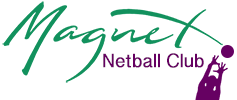 Magnet Season Intro Zoom CallWelcome all parents, especially any new to the club.Introduce coaches….We are now an independent club  - more control, but means we are not subsidised by Brayick, profits will be ploughed back in to club, but losses also have to be dealt with This will be a quick overview of what is happening in netball, and what this means for your daughter’s training & matches.Time for questionsNetball Under COVID-19 RulesNetball was initially deemed a higher risk sport by the gvmt, and spent a huge amount of time planning how the sport can be made safe for playersVarious rules modifications are in place for the foreseeable future, which change match playNumber of bodies on an indoor court cannot exceed 30 – players, officials etc therefore no spectators.  Spectators permitted outside if distancedSanitisation breaks are compulsory in training and match playSocial distancing is compulsory at training and match playOver 18’s cannot be in groups of more than 6 indoors – any matches with over 18’s will be outsideIf we do not follow the rules, our venues will not allow us to train, and we do not want that to happenObviously if government rulings change, we may have to reassess and move back outside TrainingIn the letter sent yesterday, lots of info on training. Sessions are fixed until Christmas, but we are aware after Christmas the MDNL starts which affects players and coaches availability. Obviously subject to any EN or Government changes on team sport.If your daughter does not follow the rules, she will be asked to leave training.You must send the COVID-19 whats app update on training & match days, or players may be turned awayYour daughter must bring the required kit & ball to training as we cannot share!Girls must wear a mask entering the Braywick building until they are in the sports hallANY symptoms, do not send her to trainingInjured players U14 and above are expected to attend training to watch.U16’s and U19’s will have a rota for an S&C session – this is compulsory!Parental Helpers at TrainingTo fulfil the Covid-19 requirements, we will need one or two parent helpers at every session.  This can be done on a rota across all parents, or it may be that a few parents are happy to take that role on.Coaches will be in touch!!Matches  & LeaguesAt present, Sunday BL U14 and U16 is due to start in November. Younger age groups  not expected to start until after ChristmasCharters on a Monday night in Ascot due to  start in November, for outdoor league matches for U12’s & U14’sU19’s are playing in Berkshire Prem and the Magic Regional Friendly leagueThere will also be interclub & organised friendlies with other local clubs on SundaysThere will be much more competition to get on court, and some players may get less match play than others in their squads. Please encourage your daughters to speak to their coaches for feedback on what they need to be doing to get court time if they are not selected.Parents will not be allowed court side at matches unless they are on the bench – so if you want to see your daughter playing, start volunteering for jobs!!We would like to consider live streaming matches – if anyone has the technical know how to make this work, please let us know!Lift sharingMatch fees will be payable for ALL matches and all year groups this year. eg pay £2 to play, then £1 per quarter.TeamstuffTeamstuff is the go-to place for match fixtures & training timesPlease update availability as soon as possible – and if you then change your daughter’s availability – TELL THE COACH!Coaches will not chase you – we will send a couple of reminders, and then if your daughter isn’t marked as available, we cannot play her!!Final selection for matches is generally made after training in the week of the match.  Players will be ‘rostered’ on or off.  Parents will be allocated ‘duties’ such as scorer etc.Parents / players should confirm this selection with the coach asap.